Proef 50.  Vrije proef voor 4-jarige paarden uitgave 2017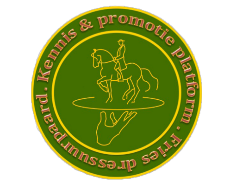 Proef 50.  Vrije proef voor 4-jarige paarden uitgave 2017Proef 50.  Vrije proef voor 4-jarige paarden uitgave 2017Proef 50.  Vrije proef voor 4-jarige paarden uitgave 2017Proef 50.  Vrije proef voor 4-jarige paarden uitgave 2017Proef 50.  Vrije proef voor 4-jarige paarden uitgave 2017Proef 50.  Vrije proef voor 4-jarige paarden uitgave 2017Proef 50.  Vrije proef voor 4-jarige paarden uitgave 2017Proef 50.  Vrije proef voor 4-jarige paarden uitgave 2017Proef 50.  Vrije proef voor 4-jarige paarden uitgave 2017Datum Plaats:Datum Plaats:Hnr:Hnr:Ring:Ring:Kl / Cat:Kl / Cat:Volgnr./tijd:Volgnr./tijd:Ruiter:Ruiter:CNaam vereniging:Land van herkomst:Naam vereniging:Land van herkomst:Paard:Paard:CCombinatienummer:Combinatienummer:kl / geslkl / geslChipnummer:Chipnummer:Jury:Jury:NB. De proef dient uit het hoofd te worden gereden       De rijtijd gaat in en eindigt bij halthouden en groeten aan het begin en einde van de proefNB. De proef dient uit het hoofd te worden gereden       De rijtijd gaat in en eindigt bij halthouden en groeten aan het begin en einde van de proefNB. De proef dient uit het hoofd te worden gereden       De rijtijd gaat in en eindigt bij halthouden en groeten aan het begin en einde van de proefNB. De proef dient uit het hoofd te worden gereden       De rijtijd gaat in en eindigt bij halthouden en groeten aan het begin en einde van de proefNB. De proef dient uit het hoofd te worden gereden       De rijtijd gaat in en eindigt bij halthouden en groeten aan het begin en einde van de proefNB. De proef dient uit het hoofd te worden gereden       De rijtijd gaat in en eindigt bij halthouden en groeten aan het begin en einde van de proefNB. De proef dient uit het hoofd te worden gereden       De rijtijd gaat in en eindigt bij halthouden en groeten aan het begin en einde van de proefNB. De proef dient uit het hoofd te worden gereden       De rijtijd gaat in en eindigt bij halthouden en groeten aan het begin en einde van de proefNB. De proef dient uit het hoofd te worden gereden       De rijtijd gaat in en eindigt bij halthouden en groeten aan het begin en einde van de proefNB. De proef dient uit het hoofd te worden gereden       De rijtijd gaat in en eindigt bij halthouden en groeten aan het begin en einde van de proefRijtijd:  4.30 min.  –  5.00 min.Belsignaal na 4.30 minutenRijbaan:  20x60 meterRijtijd:  4.30 min.  –  5.00 min.Belsignaal na 4.30 minutenRijbaan:  20x60 meterRijtijd:  4.30 min.  –  5.00 min.Belsignaal na 4.30 minutenRijbaan:  20x60 meterDoorzittenDoorzittenGereden tijd:                    minutenGereden tijd:                    minutenVerplichte onderdelenVerplichte onderdelenVerplichte onderdelenVerplichte onderdelenVerplichte onderdelenCijferCijferCor.BemerkingenBemerkingen1Halthouden enkele secondenHalthouden enkele secondenHalthouden enkele seconden2Enkele passen achterwaartsEnkele passen achterwaartsEnkele passen achterwaarts3Paard de hals laten strekken in draf, minimaal 30 meter, lichtrijdenPaard de hals laten strekken in draf, minimaal 30 meter, lichtrijdenPaard de hals laten strekken in draf, minimaal 30 meter, lichtrijden4Middenstap, minimaal 20 meterMiddenstap, minimaal 20 meterMiddenstap, minimaal 20 meter5Volte in draf, 12-15 meter rechtsVolte in draf, 12-15 meter rechtsVolte in draf, 12-15 meter rechts6Volte in draf, 12-15 meter linksVolte in draf, 12-15 meter linksVolte in draf, 12-15 meter links7Wijken in draf naar rechts, 10 meterWijken in draf naar rechts, 10 meterWijken in draf naar rechts, 10 meter8Wijken in draf naar links, 10 meterWijken in draf naar links, 10 meterWijken in draf naar links, 10 meter9Middendraf, lichtrijden en/of doorzittenMiddendraf, lichtrijden en/of doorzittenMiddendraf, lichtrijden en/of doorzitten10Galop rechts aanspringenGalop rechts aanspringenGalop rechts aanspringen11Galop links aanspringenGalop links aanspringenGalop links aanspringen12Volte in galop rechts 12-15 meter Volte in galop rechts 12-15 meter Volte in galop rechts 12-15 meter 13Volte in galop links 12-15 meterVolte in galop links 12-15 meterVolte in galop links 12-15 meter14Middengalop rechtsMiddengalop rechtsMiddengalop rechts15Middengalop linksMiddengalop linksMiddengalop links16Stap: takt, ruimte en regelmaatStap: takt, ruimte en regelmaatStap: takt, ruimte en regelmaat17Draf: takt, ruimte en regelmaatDraf: takt, ruimte en regelmaatDraf: takt, ruimte en regelmaat18Galop: takt, ruimte en regelmaatGalop: takt, ruimte en regelmaatGalop: takt, ruimte en regelmaat19De impuls: het arbeidstempo tijdens de drie basisgangenDe impuls: het arbeidstempo tijdens de drie basisgangenDe impuls: het arbeidstempo tijdens de drie basisgangen20Het rechtgerichte, ontspannen en in aanleuning gaande paardHet rechtgerichte, ontspannen en in aanleuning gaande paardHet rechtgerichte, ontspannen en in aanleuning gaande paard21De houding en zit van de ruiter/amazoneDe houding en zit van de ruiter/amazoneDe houding en zit van de ruiter/amazone22Rijvaardigheid en harmonieRijvaardigheid en harmonieRijvaardigheid en harmonieTotaalTotaalTotaalTotaalTotaal